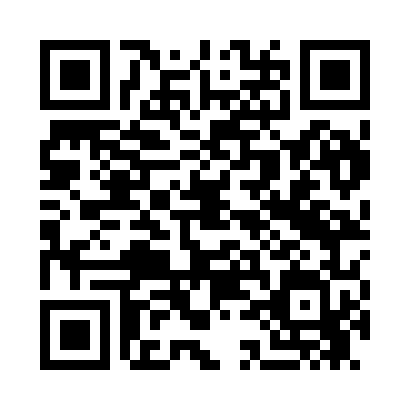 Prayer times for Rostla, EstoniaWed 1 May 2024 - Fri 31 May 2024High Latitude Method: Angle Based RulePrayer Calculation Method: Muslim World LeagueAsar Calculation Method: HanafiPrayer times provided by https://www.salahtimes.comDateDayFajrSunriseDhuhrAsrMaghribIsha1Wed2:535:201:146:299:0811:282Thu2:525:181:146:319:1111:293Fri2:515:151:146:329:1311:304Sat2:505:131:136:349:1511:315Sun2:485:101:136:359:1811:316Mon2:475:081:136:369:2011:327Tue2:465:061:136:379:2211:338Wed2:455:031:136:399:2411:349Thu2:455:011:136:409:2711:3510Fri2:444:581:136:419:2911:3611Sat2:434:561:136:439:3111:3712Sun2:424:541:136:449:3311:3813Mon2:414:521:136:459:3511:3914Tue2:404:501:136:469:3811:4015Wed2:394:471:136:479:4011:4116Thu2:384:451:136:499:4211:4217Fri2:374:431:136:509:4411:4318Sat2:374:411:136:519:4611:4419Sun2:364:391:136:529:4811:4520Mon2:354:371:136:539:5011:4621Tue2:344:351:136:549:5211:4622Wed2:344:341:136:559:5411:4723Thu2:334:321:136:569:5611:4824Fri2:324:301:146:579:5811:4925Sat2:324:281:146:5810:0011:5026Sun2:314:271:146:5910:0211:5127Mon2:314:251:147:0010:0411:5228Tue2:304:231:147:0110:0511:5229Wed2:304:221:147:0210:0711:5330Thu2:294:211:147:0310:0911:5431Fri2:294:191:147:0410:1011:55